                                      MERSİN ŞEHİR EĞİTİM VE ARAŞTIRMA HASTANESİ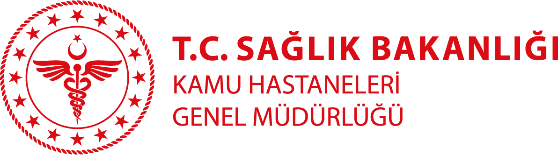                                          ÖZGEÇMİŞUzm. Dr.   Demet KATAR                                                                                            Branşı: RadyolojiYabancı Diller:İngilizceKlinik: RadyolojiTıbbi ilgi ve uzmanlık alanları:RadyolojiEğitimi: Çukurova Üniversitesi Adana Tıp Fakültesi (Lisans)Mersin Üniversitesi Tıp Fakültesi Radyoloji Kliniği (Uzmanlık)Çalışılan Kurumlar:Mersin Şehir Eğitim ve Araştırma HastanesiYayınlar: 